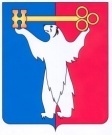 АДМИНИСТРАЦИЯ ГОРОДА НОРИЛЬСКАКРАСНОЯРСКОГО КРАЯПОСТАНОВЛЕНИЕ18.01.2019					г. Норильск				 	№ 26О признании утратившими силу отдельных правовых актов Администрации города НорильскаВ связи с необходимостью приведения правовых актов Администрации города Норильска в соответствие требованиями действующего законодательства,ПОСТАНОВЛЯЮ:1. Признать утратившими силу:- постановление Администрации города Норильска от 31.05.2011 № 273 «Об утверждении состава комиссии по делам несовершеннолетних и защите их прав Центрального района города Норильска»;- постановление Администрации города Норильска от 24.02.2012 № 58 «О внесении изменений в постановление Администрации города Норильска от 31.05.2011 № 273 «Об утверждении состава комиссии по делам несовершеннолетних и защите их прав Центрального района города Норильска»»;- постановление Администрации города Норильска от 04.12.2012 № 413 «О внесении изменений в постановление Администрации города Норильска от 31.05.2011 № 273 «Об утверждении состава комиссии по делам несовершеннолетних и защите их прав Центрального района города Норильска»»;- постановление Администрации города Норильска от 21.10.2013 № 453 «О внесении изменения в постановление Администрации города Норильска от 31.05.2011 № 273 «Об утверждении состава комиссии по делам несовершеннолетних и защите их прав Центрального района города Норильска»»;- постановление Администрации города Норильска от 24.02.2014 № 72 «О внесении изменений в постановление Администрации города Норильска от 31.05.2011 № 273 «Об утверждении состава комиссии по делам несовершеннолетних и защите их прав Центрального района города Норильска»»;- постановление Администрации города Норильска от 21.08.2014 № 481 «О внесении изменения в постановление Администрации города Норильска от 31.05.2011 № 273 «Об утверждении состава комиссии по делам несовершеннолетних и защите их прав Центрального района города Норильска»»;- постановление Администрации города Норильска от 03.04.2015 № 139 «О внесении изменения в постановление Администрации города Норильска от 31.05.2011 № 273»;- постановление Администрации города Норильска от 07.10.2015 № 513 «О внесении изменения в постановление Администрации города Норильска от 31.05.2011 № 273»;- постановление Администрации города Норильска от 12.11.2015 № 548 «О внесении изменения в постановление Администрации города Норильска от 31.05.2011 № 273»;- постановление Администрации города Норильска от 21.03.2016 № 169 «О внесении изменения в постановление Администрации города Норильска от 31.05.2011 № 273»; - постановление Администрации города Норильска от 09.08.2016 № 427 «О внесении изменения в постановление Администрации города Норильска от 31.05.2011 № 273»;- постановление Администрации города Норильска от 28.10.2016 № 524 «О внесении изменения в постановление Администрации города Норильска от 31.05.2011 № 273»;- постановление Администрации города Норильска от 27.12.2016 № 643 «О внесении изменения в постановление Администрации города Норильска от 31.05.2011 № 273»;- постановление Администрации города Норильска от 21.04.2017 № 176 «О внесении изменений в постановление Администрации города Норильска от 31.05.2011 № 273»;- постановление Администрации города Норильска от 04.08.2017 № 314 «О внесении изменений в постановление Администрации города Норильска от 31.05.2011 № 273»;- постановление Администрации города Норильска от 28.09.2017 № 410 «О внесении изменения в постановление Администрации города Норильска от 31.05.2011 № 273»;- постановление Администрации города Норильска от 28.12.2017 № 623 «О внесении изменений в постановление Администрации города Норильска от 31.05.2011 № 273»;- постановление Администрации города Норильска от 04.06.2018 № 216 «О внесении изменения в постановление Администрации города Норильска от 31.05.2011 № 273»;- постановление Администрации города Норильска от 18.06.2018 № 242 «О внесении изменения в постановление Администрации города Норильска от 31.05.2011 № 273»;- постановление Администрации города Норильска от 08.08.2018 № 313 «О внесении изменения в постановление Администрации города Норильска от 31.05.2011 № 273»;- постановление Администрации города Норильска от 23.08.2018 № 328 «О внесении изменения в постановление Администрации города Норильска от 31.05.2011 № 273»;- постановление Администрации города Норильска от 25.10.2018 № 403 «О внесении изменения в постановление Администрации города Норильска от 31.05.2011 № 273».2.	Опубликовать настоящее постановление в газете «Заполярная правда» и разместить его на официальном сайте муниципального образования город Норильск.И.о. Главы города Норильска		                                                         А.В. Малков